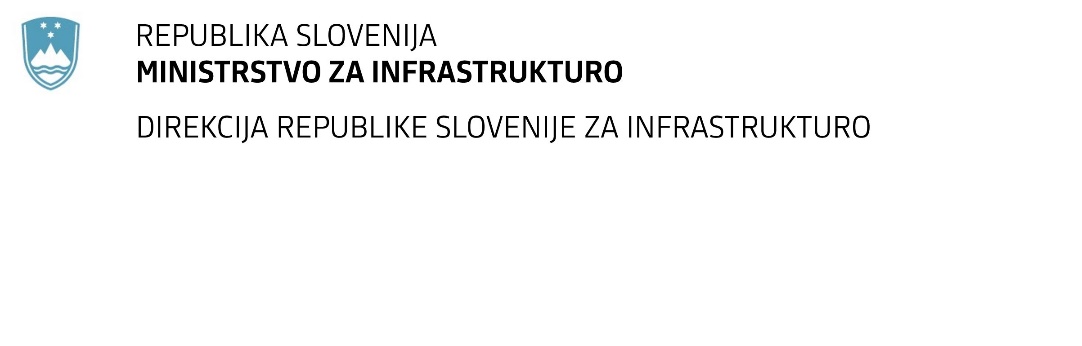 SPREMEMBA RAZPISNE DOKUMENTACIJE za oddajo javnega naročila Obvestilo o spremembi razpisne dokumentacije je objavljeno na "Portalu javnih naročil".Obrazložitev sprememb:Spremembe so sestavni del razpisne dokumentacije in jih je potrebno upoštevati pri pripravi ponudbe.Številka:43001-516/2021-03oznaka naročila:D-82/22 G   Datum:5. 5. 2022MFERAC:2431-21-002061/0Rekonstrukcija ceste R1-224/1230 Hrastnik – most čez Savo od km 0,500 do km 1,115Naročnik je pripravil spremembo razpisne dokumentacije in objavil popravljen popis del. Količina barbakan pod postavko 2.15 (42 422) je napačna. Postavka 2.15 (42 422) se pravilno glasi: Naročnik  v popisu del zavihek AB podporni zid« objavlja dodatno pogodbeno postavko, ki se glasi: